CAMPAGNE ANS 2022Modalités de dépôt d’une demande de subvention sur le Compte AssoSAVOIR ROULER A VÉLOPour les structures qui n’ont pas encore de compte utilisateur, merci de vous référer au guide du Compte Asso pour la création de votre compte.Pour ceux qui ont déjà un compte, merci de mettre à jour les modifications administratives de votre association si besoin, et de nous informer de tout changement concernant les coordonnées bancaires (se référer au guide Compte Asso). Je saisis mon dossier de subvention en ligneSe connecter sur le compte asso : https://lecompteasso.associations.gouv.fr/login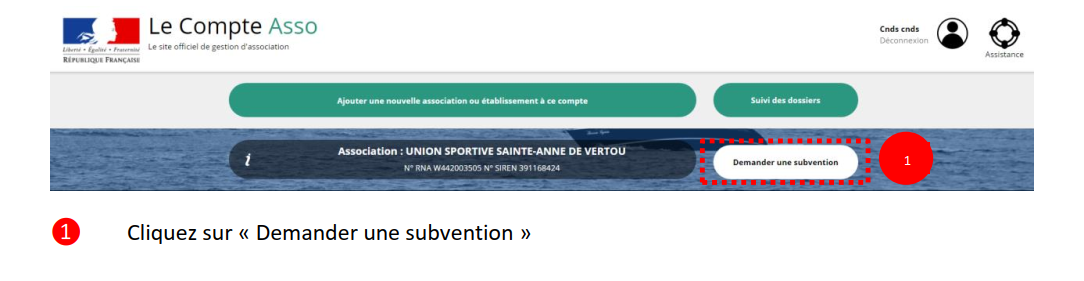 1 Choix de la subvention : Inscrivez dans la case recherche le code correspondant au service financeur :153 Agence nationale du sport – PT Pays de la Loire  Délégation régionale Pays de la Loire (DRAJES)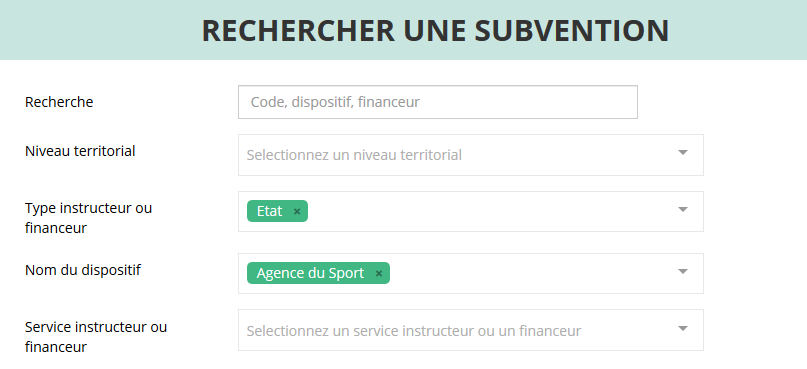 Choix du sous-dispositif lié à l’emploi (menu déroulant bas de page) :Aide territoriale (hors emploi)2 Sélection du demandeur (Cliquer sur votre structure et compléter les champs)Vérifier les coordonnées, l’affiliation…le RIBCliquer sur bouton « enregistrer » pour sauvegarder les données3 pièces justificatives Joindre les documents. Cliquer sur bouton « enregistrer » pour sauvegarder les donnéesCliquer sur suivant :4 Description du projet 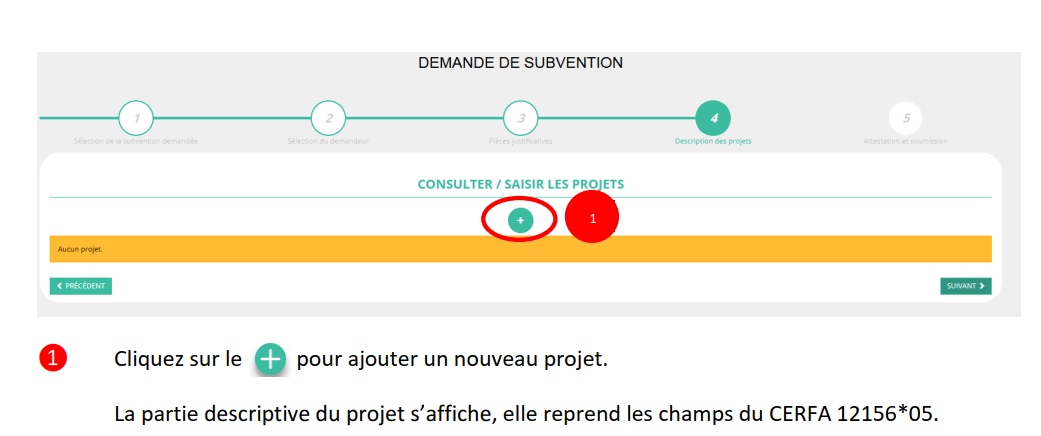 Dans la description du projet, indiquer dans le cadre correspondant :Nature de l’Aide : Aide au projetModalité de l’aide : Autre aide au projetObjectifs opérationnels : Développement de la pratique fédéraleModalité ou dispositif : Savoir rouler à véloCompléterEnregistrerCliquer sur suivant  5 Attestation et transmission du projet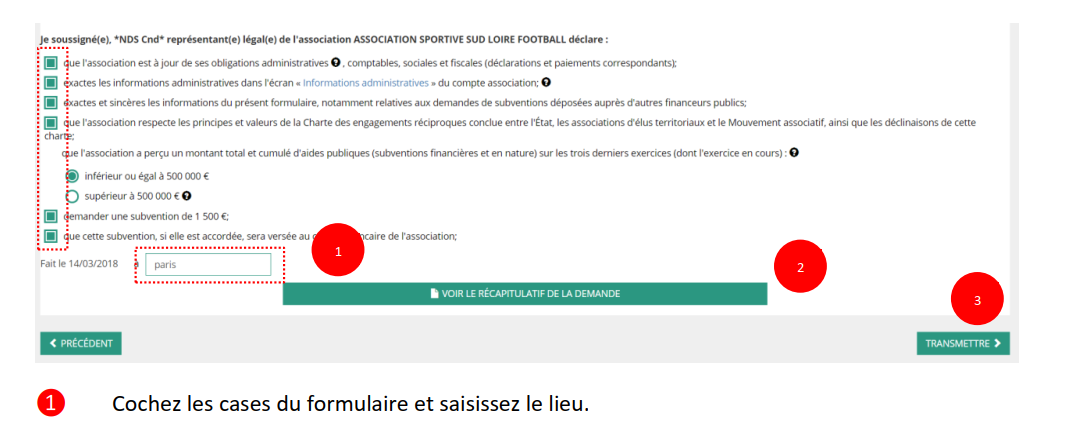 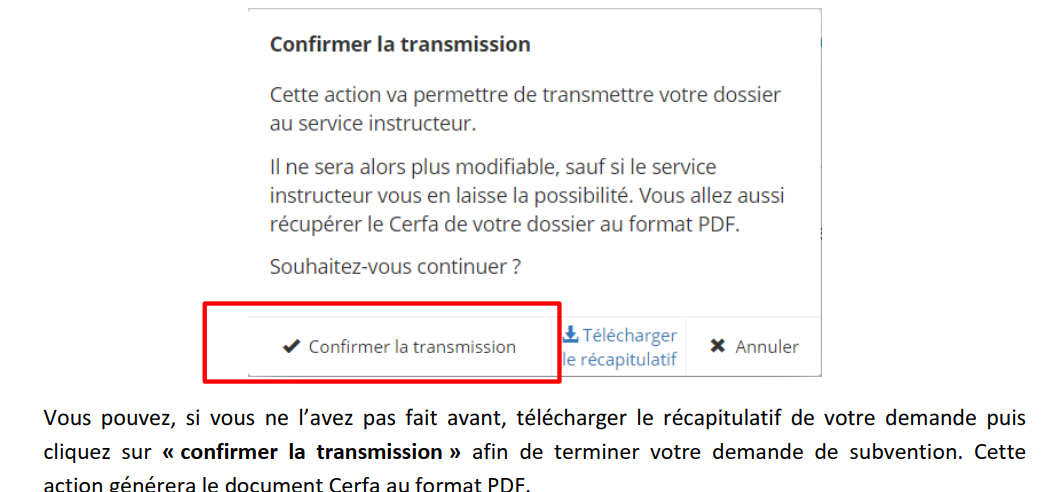 Pour toute information détaillée de la procédure, se référer au guide du Compte Asso joint.